Antrag auf Zulassung zum Vorschießen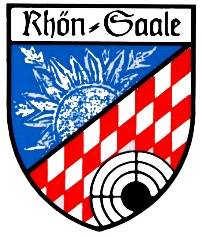 Gem. Regel 0.9.4 der SportordnungGaumeisterschaft:Angaben zum Antragsteller: (vom Antragsteller ausfüllen)Nachnahme / Vorname: 				Schützenpassnummer: Straße. 			PLZ und Ort:			Geb. am:Rückruf bei Unklarheiten:E-Mail für Rückfragen: Grund des Antrags: Ich bin Schießleiter bei der untengenannten Gaumeisterschaft. Ich bin Helfer bei der untengenannten Gaumeisterschaft. Disziplin:Klasse:Vereinsname:Vereinsnummer: Mir ist bekannt, dass:Das erzielte Vorschießergebnis wird in die Ranglisten (mannschafts- und Einzelwertung aufgenommen. Bei einem Mannschaftsstart kann diese Mannschaft nur bis zum Start des Vorschießenden umgemeldet werden (siehe 0.9.5. SPO.)Der vollständig ausgefüllte Antrag muss 2. Wochen vor Beginn der betreffenden Gaumeisterschaft dem 1. Gausportleiter vorliegen. ---------------------------------Datum:-----------------------------------------	-------------------------------------------		Unterschrift Antragsteller 		Unterschrift 1. Vereinssportleiter